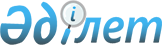 О внесении изменения в постановление акимата Мангистауской области от 22 декабря 2020 года № 248 "Об утверждении регламента личного приема физических лиц и представителей юридических лиц должностными лицами аппарата акима Мангистауской области"
					
			Утративший силу
			
			
		
					Постановление акимата Мангистауской области от 16 сентября 2022 года № 171. Зарегистрировано в Министерстве юстиции Республики Казахстан 19 сентября 2022 года № 29673. Утратило силу постановлением акимата Мангистауской области от 20 октября 2023 года № 171
      Сноска. Утратило силу постановлением акимата Мангистауской области от 20.10.2023 № 171 (вводится в действие по истечении десяти календарных дней после дня его первого официального опубликования).
      Акимат Мангистауской области ПОСТАНОВЛЯЕТ:
      1. Внести в постановление акимата Мангистауской области от 22 декабря 2020 года № 248 "Об утверждении регламента личного приема физических лиц и представителей юридических лиц должностными лицами аппарата акима Мангистауской области" (зарегистрировано в Реестре государственной регистрации нормативных правовых актов за № 4395) следующие изменения:
       в регламенте личного приема физических лиц и представителей юридических лиц должностными лицами аппарата акима Мангистауской области:
      пункт 1 изложить в следующей редакции:
      "1. Регламент личного приема физических лиц и представителей юридических лиц должностными лицами аппарата акима Мангистауской области (далее – Регламент) разработан в соответствии с Административным процедурно-процессуальным кодексом Республики Казахстан, Законом Республики Казахстан "О местном государственном управлении и самоуправлении в Республике Казахстан", актами Президента и Правительства Республики Казахстан, иными нормативными правовыми актами и регламентирует порядок личного приема физических лиц и представителей юридических лиц должностными лицами аппарата акима Мангистауской области.";
      пункт 4 изложить в следующей редакции:
      "4. Запись на прием ведут работники, ответственные за организацию приема, ежедневно в рабочие дни, в рабочее время с перерывом на обед, на основании электронного документа с веб-портала "электронного правительства", с Информационной системы "е-Өтініш", обращений в бумажном формате, в том числе, поступающих нарочно, либо в устной форме, изложенной работнику общественной приемной, а также заявок, поступивших в Call-центр общественной приемной.";
      пункт 6 изложить в следующей редакции: 
      "6. Прием в общественных приемных акимом Мангистауской области и его заместителями проводится не реже одного раза в месяц согласно утвержденному акимом графику.
      Также прием проводится в соответствии с Указом Президента Республики Казахстан от 3 марта 2022 года № 826 "О проведении встреч акимов с населением" за день до проведения отчетной встречи и после проведения отчетной встречи.";
      пункт 10 изложить в следующей редакции:
      "10. Прием иностранцев и лиц без гражданства Казахстан осуществляется в соответствии с Инструкцией по защите государственных секретов Республики Казахстан, утвержденной постановлением Правительства Республики Казахстан от 28 октября 2021 года № 776 "Для служебного пользования" и иные нормативные правовые акты Республики Казахстан, регулирующие отношения в области защиты государственных секретов.
      В случае необходимости, прием иностранцев и лиц без гражданства проводится с участием переводчика.
      Обращения иностранцев и лиц без гражданства, поданные на приеме, рассматриваются в порядке, установленном законодательством Республики Казахстан, если международными договорами, ратифицированными Республикой Казахстан, не предусмотрены иные правила их рассмотрения.";
      пункт 11 изложить в следующей редакции:
      "11. Прием проводится в порядке очередности обращения. Ветераны Великой Отечественной войны, ветераны, приравненные по льготам к ветеранам Великой Отечественной войны, ветераны боевых действий на территории других государств, лиц с инвалидностью всех категорий, беременные женщины, лица, награжденные орденами "Алтын Қыран", имеющие звания "Халық қаһарманы", "Қазақстанның Еңбек Ері" принимаются вне очереди.";
      пункт 28 изложить в следующей редакции:
       "28. В срок, не позднее 15 (пятнадцать) рабочих дней с момента регистрации обращения, ответственный работник общественной приемной направляет ответ заявителю с указанием даты и времени приема, либо мотивированный отказ в приеме.";
      пункт 29 изложить в следующей редакции:
      "29. Ввиду необходимости установления фактических обстоятельств, имеющих значение для правильного рассмотрения административного дела, срок рассмотрения обращения может быть продлен мотивированным решением руководителя аппарата акима области или его заместителя на разумный срок, но не более чем до двух месяцев о чем извещается участник административной процедуры в течение трех рабочих дней со дня продления срока.".
      2. Государственному учреждению "Аппарат акима Мангистауской области" обеспечить государственную регистрацию настоящего постановления в Министерстве юстиции Республики Казахстан.
      3.Контроль за исполнением настоящего постановления возложить на руководителя аппарата акима Мангистауской области.
      4.Настоящее постановление вводится в действие по истечении десяти календарных дней после дня его первого официального опубликования.
					© 2012. РГП на ПХВ «Институт законодательства и правовой информации Республики Казахстан» Министерства юстиции Республики Казахстан
				
      Аким Мангистауской области 

Н. Ногаев
